                                 OPIEKA  WYTCHNIENIOWA   -   edycja 2020Miasto Orzesze w ramach  Programu Ministerstwa Rodziny,Pracy i Polityki Społecznej pn” Opieka wytchnieniowa „- edycja 2020 otrzymała dofinansowanie na realizację usług opieki wytchnieniowej. Program  ten jest finansowany z Solidarnościowego Funduszu Wsparcia Osób Niepełnosprawnych.Głównym celem programu jest wsparcie członków rodzin lub opiekunów poprzez umożliwienie im uzyskania doraźnej, czasowej pomocy w formie opieki wytchnieniowej dzięki czemu  opiekunowie zyskają czas dla siebie.Usługi opieki wytchnieniowej są przewidziane  łącznie dla osób( osób dorosłych  lub dzieci ) ze znacznym stopniem niepełnosprawności z realizacją  do końca 2020 r  dla członka rodziny opiekuna sprawującego opiekę nad osobą z orzeczeniem o znacznym stopniu niepełnosprawności oraz orzeczeniami równoważnymi. W przypadku dzieci  niepełnosprawnych w orzeczeniu muszą  być  wskazane łącznie :- konieczność stałej lub długotrwałej pomocy innej osoby w związku ze znacznie ograniczoną możliwością  samodzielnej egzystencji oraz- konieczność stałego współudziału na co dzień opiekuna dziecka w procesie jego leczenia,rehabilitacji i edukacji.Formy pomocy :1.Usługi opieki wytchnieniowej w ramach pobytu dziennego skierowane  są do członków rodzin lub opiekunów sprawujących bezpośrednią opiekę nad dziećmi z orzeczeniem o niepełnosprawności oraz osób o znacznym stopniu niepełnosprawności niekorzystających z innych form usług w miejscu zamieszkania  osoby niepełnosprawnej.W roku 2020  ustalony jest limit 240 godzin dla opieki wytchnieniowej świadczonej w ramach pobytu dziennego dla jednej osoby.Członek rodziny lub opiekun sprawujący bezpośrednią opiekę nad dzieckiem/osobą niepełnosprawną, którym przyznano pomoc w  w postaci usługi opieki wytchnieniowej nie ponosi odpłatności za usługę przyznaną w ramach Programu.Ośrodek Pomocy Społecznej przyznaje  usługi opieki wytchnieniowej na podstawie Karty zgłoszenia do Programu Opieka wytchnieniowa – edycja 2020.W celu rzetelnej kwalifikacji uczestników Programu został wprowadzony pomiar ograniczen w codziennym funkcjonowaniu oraz zakresu  niezbędnego wsparcia.Ocena jest dokonywana na podstawie danych zawartych w Karcie pomiaru niezależnosci funkcjonalnej wg zmodyfikowanych kryteriów oceny – Skali FIM.Program będzie realizowany przez Miejski Ośrodek Pomocy Społecznej w Orzeszu.Szczegółowe informacje można uzyskać pod nr telefonu 797-843-833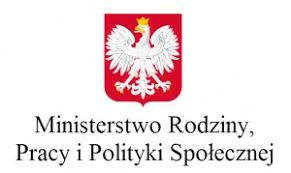 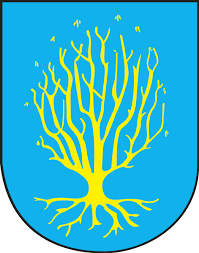 MIASTO ORZESZEMIEJSKI OŚRODEKPOMOCY SPOŁECZNEJ W ORZESZU